 Fisheries Regulations 2019Approved Vessel Monitoring DevicesI, Ian Parks, Director Education & Enforcement, Victorian Fisheries Authority, as delegate of the Authority for the purposes of regulation 471 of the Fisheries Regulations 2019 hereby APPROVE the automatic location communicator units specified in column 1 of the Table for the class of access licence specified in column 2 corresponding to that device subject to the conditions (if any) specified in column 3 corresponding to that device.This Approval is effective as of 19 January 2024 and remains in effect until otherwise revoked. All previous automatic location communicator type approvals are revoked.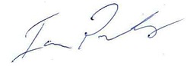 Ian ParksDirector Education and Enforcement19/01/2024Column 1Approved deviceColumn 2Class of access licenceColumn 3Conditions of approvalOrbcomm ST6100 as supplied by Design 9 Pty LtdAll classes of access licenceOrbcomm ST9100 as supplied by Design 9 Pty LtdAll classes of access licenceSuccorfish SC2Abalone Fishery (Western Zone) Access LicenceSuccorfish SC2Abalone Fishery (Central Zone) Access LicenceSuccorfish SC2Sea Urchin Fishery Access LicenceLimited to use in the central abalone zone and western abalone zone as defined in the Fisheries Regulations 2019 if the vessel is also used in the central zone or western zone abalone fisherySuccorfish SC2Banded Morwong Fishery Access LicenceLimited to use in the central abalone zone and western abalone zone as defined in the Fisheries Regulations 2019May only be used on a boat that is also used in the abalone or sea urchin fisheryIDP690Scallop Dive (Port Phillip Bay) Access LicenceLimited to use by boat operators who possess the device on the date of this instrument.RockSTAR as supplied by Pivotel Satellite P/LEel Fishery Access LicenceRockSTAR as supplied by Pivotel Satellite P/LPipi Fishery Access LicenceRockSTAR as supplied by Pivotel Satellite P/LCorner Inlet Fishery Access LicenceLimited to use on motorised tender boatsCLS TritonAll classes of fisheries Units approved by the Australian Fisheries Management Authority under the Fisheries Management Act 1991 (Cth)All classes of fisheriesOnly approved for use on a boat that is dual endorsed under both the Fisheries Act 1995(Vic) and Fisheries Management Act 1991 (Cth)